ТЕХНІЧНЕ ЗАВДАННЯ ДЛЯ КОНСУЛЬТАНТА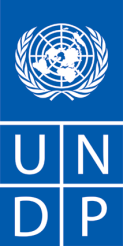 Назва проекту: Проект «Зміцнення національної спроможності для ефективного розвитку молоді та відповіді на епідемію ВІЛ/СНІД в Україні”Назва посади: Розробник навчально-методичного матеріалу для тренінгу та тренер у рамках навчальної програми «Молодіжний працівник» у частині «Соціальне замовлення, конкурс проектів та інші механізми фінансування із державного бюджету. Партнерство між державними та недержавними організаціями»Країна перебування / місце дислокації: УкраїнаОчікувані відрядження (за потреби): В межах України (Дніпропетровськ, Миколаїв, Хмельницький, Ужгород), не більше 5 робочих днів. Відрядження компенсуються окремо, тому ці витрати не повинні включатися в фінансову пропозицію.Початок роботи: 11 серпня 2014 (27 робочих днів)						Термін перебування на посаді / кінцевий термін завдання: 30 листопада 2014Ім’я та посада керівника: Віра Профазі, Керівник проектуФорма оплати: Згідно акту виконаних робіт в два етапи: 1. Після затвердження навчально-методичного матеріалу; 2. Після проведення 5 тренінгів та надання коментарів до посібникаГОЛОВНА МЕТА: Розробити навчально-методичний матеріал для тренінгу «Молодіжний працівник» у частині «Соціальне замовлення, конкурс проектів та інші механізми фінансування із державного бюджету. Партнерство між державними та недержавними організаціями» Провести 5 тренінгів за даним матеріалом протягом 2014 року у наступних містах України: Київ, Дніпропетровськ, Миколаїв, Хмельницький, Ужгород.ОПИС СИТУАЦІЇМіністерство молоді та спорту України за підтримки Програми розвитку ООН в Україні ініціює постійно діючу навчальну Програму «Молодіжний працівник» (далі - Програма). Програма розрахована на службовців, задіяних у роботі із молоддю у регіонах, та лідерів молодіжних неурядових організацій у форматі спільного навчання.Мета Програми «Молодіжний працівник»Забезпечити належний рівень знань про пріоритети, тенденції та задачі молодіжних політик України, ЄС та інших регіонів із кращим досвідом; провести тренінги із проектного менеджменту, залученню донорських коштів та особистісних компетенцій Молодіжного працівника; проінформувати про кращі національні та світові практики партнерства між органами влади та громадськими організаціями  у молодіжній сфері.Метою діяльності молодіжного працівника є формування регіональної політики та створення умов для всебічної самореалізації молоді в різних сферах суспільного життя, розкриття її потенціалу, захист інтересів та прав молоді. Напрями діяльності Молодіжного працівника:Реалізація державної молодіжної політики на регіональному та місцевому рівняхЗабезпечення і розвиток взаємозв’язку державних органів регіонального і місцевого рівнів у процесі реалізації державної молодіжної політикиСприяння координації роботи молодіжних об’єднаньРозробка та реалізація соціально значущих молодіжних проектів та програмНадання консультативної допомоги підліткам, молоді, молодій сім’ї (правової, соціальної, психологічної, профорієнтаційної, оздоровчої тощо)  Збір і аналіз інформації про становище молоді в регіоні Програма «Молодіжний працівник складається із трьох тренінгів: Базовий, Спеціалізований та Тренінг тренерів.Базовий тренінг (БТ) БТ є триденним та складається із 4 модулів:І. Сутність молодіжної політики, зміст та організація роботи з молоддю ІІ. Проектний менеджментІІІ. Персональна компетенціяІV. Соціальне замовлення, конкурс проектів та інші механізми фінансування із державного бюджету. Партнерство між державними та недержавними організаціямиКількість учасників БТ: 20 чоловік (10 службовців + 10 лідерів молодіжних неурядових організацій)Тренінг буде побудовано наступним чином:1 день: 4 години – модуль «Сутність молодіжної політики, зміст та організація роботи з молоддю»4 години – модуль «Соціальне замовлення, конкурс проектів та інші механізми фінансування із державного бюджету. Партнерство між державними та недержавними організаціями»В перший день тренінгу учасники діляться на 4 групи по 5 чоловік та отримують самостійне завдання моделювання власного соціального проекту2 день:8 годин – модуль «Проектний менеджмент». Учасники застосовують знання про реалізацію проектів на власному проекті 3 день:4 години – модуль «Персональна компетенція»4 години – презентація  власних проектів, та аналіз проектів учасниками тренінгу, згідно отриманих знань Консультант повинен розробити та прочитати модуль «Соціальне замовлення, конкурс проектів та інші механізми фінансування із державного бюджету. Партнерство між державними та недержавними організаціями», що буде проводитись протягом першого дня тренінгу. Також консультант повинен сформулювати самостійне завдання, згідно механізмів та практик, розглянутих під час модулю. Протягом другого дня самостійне завдання буде коригуватись та відпрацьовуватись під час модулю «Проектний менеджмент». Протягом третього дня проекти будуть презентуватись учасниками тренеру із модуля «Проектний менеджмент». ОБСЯГ та ЕТАПИ ВИКОНАННЯ РОБІТ:Консультант повинен:Розробити навчально-методичний матеріал для тренінгу в рамках модуля «Соціальне замовлення, конкурс проектів та інші механізми фінансування із державного бюджету. Партнерство між державними та недержавними організаціями» (згідно із п. 1 Етапів виконання робіт цього Технічного завдання). Консультант буде співпрацювати із компанією-організатором, що здійснюватиме науково-методичне супроводження тренінгу. На основі матеріалів, підготовлених тренером компанія-організатор підготує:навчально-методичний посібник Програми. Посібник розраховано на тренерів, що будуть викладати Програму у наступні роки. Він має бути складений таким чином, щоб давати повну підготовку та детальну інформацію майбутнім тренерам для проведення відповідних модулів;розробить папку учасника Програми, до якої буде включено навчальний матеріал, необхідний для успішного засвоєння модулів (до 5 сторінок на кожен модуль, опис самостійного завдання, нотатник тощо); Провести 5 тренінгів у рамках триденного Базового тренінгу «Молодіжний працівник». Модуль  «Соціальне замовлення, конкурс проектів та інші механізми фінансування із державного бюджету. Партнерство між державними та недержавними організаціями» відбуватиметься у 1-ий день Базового тренінгу. Розклад тренінгів наступний:1-3 жовтня 		Київ   13-15 жовтня	 	Дніпропетровськ 22-24 жовтня		Хмельницький3-5 листопада	 	Ужгород12-14 листопада	МиколаївОбсяг роботи:Загальний час викладу матеріалу - 4 години на кожному із п’яти тренінгів. Теоретичний матеріал повинен супроводжуватись прикладами кращих національних та світових практик партнерства державних та недержавних організацій у молодіжній сфері.В рамках модуля повинні бути висвітлені наступні теми:Термінологія, визначення, мета, механізми та особливості виконання:Соціального замовленняКонкурсу соціальних проектівінше (світовий досвід)Законодавство (Закони України  «Про місцеве самоврядування в Україні»,  «Про соціальні послуги» , «Про державні закупівлі» тощо) та нормативно-правова база (Постанова КМУ № № 1049 Про затвердження Порядку проведення конкурсу з визначення програм (проектів, заходів), розроблених інститутами громадянського суспільства, для виконання (реалізації),яких надається фінансова підтримка та ін..), що регулюють механізми виконання соціального замовлення, конкурсів соціальних проектів тощо;Національні та світові практики:  успіхи та ризики. Приклади та подальше обговорення в групі  Перспективи та шляхи розвитку в Україні. ДискусіяЕтапи виконання робіт:Розробка навчально-методичного матеріалу для тренінгу згідно вищезазначених темНавчально-методичний матеріал: ресурсна текстова частина (15-20 сторінок)Концептуальна записка для ознайомлення учасників із основами матеріалу заздалегідь, рекомендована література (до 3 сторінок)Методичний матеріал для тренера (з описом практик, до 20 сторінок)Презентація для учасників (3-7 слайдів, інфографіка/схеми/малюнки тощо)Роздатковий матеріал для учасників (до 5 сторінок)Безпосереднє проведення тренінгу:Виклад модуля «Соціальне замовлення, конкурс проектів та інші механізми фінансування із державного 	бюджету. Партнерство між державними та недержавними організаціями» займає 4 години першого дня 	Базового тренінгу. Наприкінці модуля тренер ділить учасників на 4 групи по 5 чоловік у кожній. Кожна 	група отримує самостійне завдання щодо розроблення ідеї спільного проекту.  Графік проведення тренінгів в регіонах:1 жовтня 		Київ   13 жовтня 		Дніпропетровськ 22 жовтня		Хмельницький3 листопада 		Ужгород12 листопада		МиколаївАналіз результатів:Загальна характеристика рівня знань учасників, розуміння та сприйняття матеріалу, адекватності тренінгу їх щоденній роботі, побажань щодо змісту даного модуля, зворотний зв’язок від учасників. 5 триденних Базових тренінгів, що буде проведено у 2014 році, є пілотними та будуть змінюватись згідно із рекомендаціями внутрішньої та зовнішньої оцінки, інформації, що отримає тренер під час викладу модулю та зрізу знань учасників тренінгу.Тренер надає організаторам рекомендації щодо учасників для проходження подальшого навчання рівня «Тренінг тренерів» та участі у Програмі обміну у одну із країн Євросоюзу (20% від загальної кількості учасників)РЕЗУЛЬТАТИ ТА ТЕРМІНИ ВИКОНАННЯ РОБІТВИМОГИ ДО ДОСВІДУ ТА КВАЛІФІКАЦІЇВища освіта, ступінь магістра. Перевага надається соціальним та гуманітарним напрямкам Щонайменше 5 років тренерського та/або викладацького стажу; володіння інтерактивними методами навчання дорослих; сертифікат тренера є бажанимПрактичний досвід адвокації, управління чи виконання соціального замовлення; участі чи проведення конкурсу, є бажанимВільна українська та російська мови, знання англійської мови є бажанимПеревага надається кандидатам, що мали досвід співпраці із міжнародними організаціями, зокрема ПРООН чи іншими агенціями системи ООН Комунікабельність та репрезентативністьДОКУМЕНТИ, ЯКІ СЛІД ПОДАТИ РАЗОМ З ЗАЯВКОЮФІНАНСОВА ПРОПОЗИЦІЯ Контракт, який передбачає оплату за фактично виконану роботуФінансова пропозиція повинна містити загальну суму виплати за фактично виконану роботу, з деталізацією умов оплати роботи відповідно до конкретних та вимірюваних результатів (якісних та кількісних). Так, необхідно вказати, будуть виплати розділені на транші, чи будуть здійснені після виконання всіх зобов’язань за цим контрактом). Виплати здійснюватимуться залежно від виконаних робіт, передбачених цим Технічним завданням. Витрати на поїздкиУ випадку непередбачуваних поїздок, виплати пов’язаних витрат, у тому числі відшкодування вартості квитків, проживання, трансферу, повинні бути завчасно погоджені консультантом з відповідним відділом. Згідно вимог ПРООН, лише вартість проїзду у транспорті комфортності економ класу підлягає відшкодуванню. Якщо консультант бажає подорожувати бізнес класом, він це може зробити за власні кошти. КРИТЕРІЇ ОЦІНКИОсвіта - максимум 10 балів (10 балів- ступінь кандидата наук; 5 балів- ступінь магістра)Відповідний досвід роботи- максимум 30 балів (30 балів- більше, ніж 8 років, 20 балів- більше, ніж 5 років)Практичний досвід управління, адвокації чи виконання соціального замовлення,участі чи проведення конкурсу- максимум 20 балів (20 балів- великий практичний досвід управління чи виконання соціального замовлення; 10 балів- обмежений практичний досвід управління чи виконання соціального замовлення) Знання мов- максимум 10 балів (10 балів- вільне володіння українською, російською та англійською мовами; 5 балів- вільне володіння українською та російською мовою).Максимальна кількість балів за технічними показниками- 70 балівМЕТОД ОЦІНЮВАННЯКонтракт буде укладений з кандидатом, чия пропозиція буде відповідати наступним критеріям:Прийнятність/Відповідність (повна відповідність технічному завданню)Найвищий спільний бал за технічними та фінансовими показникамиТехнічні показники: 70%Фінансові показники: 30%ЗАВДАННЯ ТА РЕЗУЛЬТАТИКІНЦЕВИЙ ТЕРМІН ВИКОНАННЯРезультат 1:Розроблено та затверджено навчально–методичний матеріал (18 робочих днів):Навчально-методичний матеріал: ресурсна текстова частина (10 робочих днів)Концептуальна записка для ознайомлення учасників із основами матеріалу заздалегідь( близько 3 сторінок, статті та кейси за посиланнями) , та  список рекомендованої літератури, що учасники отримають завчасно (1 робочий день)Методичний матеріал для тренера(2 робочих дні)Презентація для учасників (2 робочі дні)Роздатковий матеріал для учасників: на початку тренінгу учасники отримають папку із матеріалами та презентаціями усіх модулів. Вона має містити стислу, тезисну інформацію та давати можливість працювати з нею, робити нотатки. В ній також буде описане самостійне завдання зі створення проекту. (3 робочі дні)10 вересня 2014Результат 2:Проведено 5 тренінгів (5 робочих днів + час проїзду)2 жовтня – 14 листопадаРезультат 3:Аналіз результатів , характеристика + рекомендації (0,5 робочих днів після кожного тренінгу = 2,5 робочих днів)Після кожного тренінгу та не пізніше 15 листопадаРезультат 4:Редакція та коментарі до відповідного модулю, що увійде у методичний Посібник по Базовому тренінгу. Посібник буде розроблятись організаторами на основі матеріалу, підготованого консультантам (1,5 робочих дні)20 листопада Обов’язковоМотиваційний лист /лист-пропозиція з описом, чому пошукач вважає себе найкращим кандидатом на цю посаду;Резюме з описом попереднього досвіду у подібних проектах та контактну інформацію осіб, які можуть надати характеристику;Фінансова пропозиціяЛист/форма за стандартом ПРООН, що підтверджує зацікавленість експерта та можливість проводити роботи у вказаний періодМетодологія тренінгу